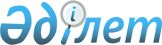 2024 – 2026 жылдарға арналған Мақпалкөл ауылдық округінің бюджеті туралыҚызылорда облысы Жалағаш аудандық мәслихатының 2023 жылғы 25 желтоқсандағы № 12-13 шешімі
      Қазақстан Республикасы Бюджет кодексінің 75-бабының 2-тармағына және "Қазақстан Республикасындағы жергілікті мемлекеттік басқару және өзін-өзі басқару туралы" Қазақстан Республикасы Заңының 6-бабының 2-7-тармағына сәйкес Жалағаш аудандық мәслихаты ШЕШІМ ҚАБЫЛДАДЫ:
      1. 2024 – 2026 жылдарға арналған Мақпалкөл ауылдық округінің бюджеті осы шешімнің тиісінше 1, 2 және 3-қосымшаларына сәйкес, оның ішінде 2024 жылға мынадай көлемдерде бекітілсін:
      1) кірістер – 98 231 мың теңге, оның ішінде:
      cалықтық түсімдер – 3 130 мың теңге; 
      салықтық емес түсімдер –100 мың теңге;
      негізгі капиталды сатудан түсетін түсімдер – 0; 
      трансферттер түсімдері – 95 001 мың теңге;
      2) шығындар – 98 231 мың теңге;
      3) таза бюджеттік кредиттеу – 0;
      бюджеттік кредиттер – 0;
      бюджеттік кредиттерді өтеу – 0;
      4) қаржы активтерімен операциялар бойынша сальдо – 0;
      қаржы активтерін сатып алу – 0;
      мемлекеттің қаржы активтерін сатудан түсетін түсімдер – 0;
      5) бюджет тапшылығы (профициті) – -0;
      6) бюджет тапшылығын қаржыландыру (профицитін пайдалану) – 0;
      қарыздар түсімі – 0;
      қарыздарды өтеу – 0;
      бюджет қаражатының пайдаланылатын қалдықтары – 0.
      2. Осы шешім 2024 жылғы 1 қаңтардан бастап қолданысқа енгізіледі. 2024 жылға арналған Мақпалкөл ауылдық округінің бюджеті 2025 жылға арналған Мақпалкөл ауылдық округінің бюджеті 2026 жылға арналған Мақпалкөл ауылдық округінің бюджеті
					© 2012. Қазақстан Республикасы Әділет министрлігінің «Қазақстан Республикасының Заңнама және құқықтық ақпарат институты» ШЖҚ РМК
				
      Жалағаш аудандық мәслихатының төрағасы 

У. Елеусинов
Жалағаш аудандық мәслихатының
2023 жылғы 25 желтоқсандағы
№ 12-13 шешіміне 1-қосымша
Санаты 
Санаты 
Санаты 
Санаты 
Сомасы,
мың теңге
Сыныбы 
Сыныбы 
Сыныбы 
Сомасы,
мың теңге
Кіші сыныбы
Кіші сыныбы
Сомасы,
мың теңге
Атауы
Кірістер 
98231
1
Салықтық түсiмдер
3130
1
Табыс салығы
500
2
Жеке табыс салығы
500
04
Меншiкке салынатын салықтар
2630
1
Мүлiкке салынатын салықтар
100
3
Жер салығы
30
4
Көлiк кұралдарына салынатын салық
2500
2
Салықтық емес түсiмдер
100
01
Мемлекеттік меншіктен түсетін кірістер
100
5
Мемлекет меншігіндегі мүлікті жалға беруден түсетін кірістер
100
06
Басқа да салықтық емес түсiмдер
0
1
Басқа да салықтық емес түсiмдер
0
3
Негізгі капиталды сатудан түсетін түсімдер
0
01
Мемлекеттік мекемелерге бекітілген мемлекеттік мүлікті сату
0
1
Мемлекеттік мекемелерге бекітілген мемлекеттік мүлікті сату
0
4
Трансферттердің түсімдері
95001
02
Мемлекеттік басқарудың жоғарғы тұрған органдарынан түсетін трансферттер
95001
3
Аудандардың (облыстық маңызы бар қаланың) бюджетінен трансферттер
95001
 Функционалдық топ
 Функционалдық топ
 Функционалдық топ
 Функционалдық топ
Сомасы, мың теңге
Бюджеттік бағдарламалардың әкімшісі
Бюджеттік бағдарламалардың әкімшісі
Бюджеттік бағдарламалардың әкімшісі
Сомасы, мың теңге
Бағдарлама 
Бағдарлама 
Сомасы, мың теңге
Атауы
Сомасы, мың теңге
Шығындар
98231
01
Жалпы сипаттағы мемлекеттiк қызметтер 
45314
124
Аудандық маңызы бар қала, ауыл, кент, ауылдық округ әкімінің аппараты 
45314
001
Аудандық маңызы бар қала, ауыл, кент, ауылдық округ әкімінің қызметін қамтамасыз ету жөніндегі қызметтер
43743
022
Мемлекеттік органның күрделі шығыстары
1571
06
Әлеуметтiк көмек және әлеуметтiк қамсыздандыру
9291
124
Аудандық маңызы бар қала, ауыл, кент, ауылдық округ әкімінің аппараты 
9291
003
Мұқтаж азаматтарға үйде әлеуметтiк көмек көрсету
9291
07
Тұрғын үй-коммуналдық шаруашылық
3200
124
Аудандық маңызы бар қала, ауыл, кент, ауылдық округ әкімінің аппараты 
3200
008
Елді мекендердегі көшелерді жарықтандыру
1200
009
Елдi мекендердiң санитариясын қамтамасыз ету
1000
011
Елді мекендерді абаттандыру мен көгалдандыру 
1000
08
Мәдениет, спорт, туризм және ақпараттык кеңістік
38226
124
Аудандық маңызы бар қала, ауыл, кент, ауылдық округ әкімінің аппараты 
38226
006
Жергілікті деңгейде мәдени-демалыс жұмысын қолдау
38226
13
Басқалар 
2200
124
Аудандық маңызы бар қала, ауыл, кент, ауылдық округ әкімінің аппараты 
2200
040
Өңірлерді дамытудың 2025 жылға дейінгі бағдарламасы шеңберінде өңірлерді экономикалық дамытуға жәрдемдесу бойынша шараларды іске асыруға ауылдық елді мекендерді жайластыруды шешуге арналған іс-шараларды іске асыру
2200
Бюджет тапшылығы (профициті)
-0
Бюджет тапшылығын қаржыландыру (профицитін пайдалану)
0
8
Бюджет қаражатының пайдаланылатын қалдықтары
0
1
Бюджет қаражатының бос қалдықтары
0Жалағаш аудандық мәслихатының
2023 жылғы 25 желтоқсандағы
№ 12-13 шешіміне 2-қосымша
Санаты 
Санаты 
Санаты 
Санаты 
Сомасы,
мың теңге
Сыныбы 
Сыныбы 
Сыныбы 
Сомасы,
мың теңге
Кіші сыныбы
Кіші сыныбы
Сомасы,
мың теңге
Атауы
Кірістер 
105206
1
Салықтық түсiмдер
2545
1
Табыс салығы
146
2
Жеке табыс салығы
146
04
Меншiкке салынатын салықтар
2399
1
Мүлiкке салынатын салықтар
100
3
Жер салығы
30
4
Көлiк кұралдарына салынатын салық
2269
2
Салықтық емес түсiмдер
100
01
Мемлекеттік меншіктен түсетін кірістер
100
5
Мемлекет меншігіндегі мүлікті жалға беруден түсетін кірістер
100
06
Басқа да салықтық емес түсiмдер
0
1
Басқа да салықтық емес түсiмдер
0
3
Негізгі капиталды сатудан түсетін түсімдер
0
01
Мемлекеттік мекемелерге бекітілген мемлекеттік мүлікті сату
0
1
Мемлекеттік мекемелерге бекітілген мемлекеттік мүлікті сату
0
4
Трансферттердің түсімдері
102561
02
Мемлекеттік басқарудың жоғарғы тұрған органдарынан түсетін трансферттер
102561
3
Аудандардың (облыстық маңызы бар қаланың) бюджетінен трансферттер
102561
 Функционалдық топ
 Функционалдық топ
 Функционалдық топ
 Функционалдық топ
Сомасы, мың теңге
Бюджеттік бағдарламалардың әкімшісі
Бюджеттік бағдарламалардың әкімшісі
Бюджеттік бағдарламалардың әкімшісі
Сомасы, мың теңге
Бағдарлама 
Бағдарлама 
Сомасы, мың теңге
Атауы
Сомасы, мың теңге
Шығындар
105206
01
Жалпы сипаттағы мемлекеттiк қызметтер 
50378
124
Аудандық маңызы бар қала, ауыл, кент, ауылдық округ әкімінің аппараты 
50378
001
Аудандық маңызы бар қала, ауыл, кент, ауылдық округ әкімінің қызметін қамтамасыз ету жөніндегі қызметтер
50378
06
Әлеуметтiк көмек және әлеуметтiк қамсыздандыру
9291
124
Аудандық маңызы бар қала, ауыл, кент, ауылдық округ әкімінің аппараты 
9291
003
Мұқтаж азаматтарға үйде әлеуметтiк көмек көрсету
9291
07
Тұрғын үй-коммуналдық шаруашылық
4500
124
Аудандық маңызы бар қала, ауыл, кент, ауылдық округ әкімінің аппараты 
4500
008
Елді мекендердегі көшелерді жарықтандыру
2500
009
Елдi мекендердiң санитариясын қамтамасыз ету
1000
011
Елді мекендерді абаттандыру мен көгалдандыру 
1000
08
Мәдениет, спорт, туризм және ақпараттык кеңістік
38837
124
Аудандық маңызы бар қала, ауыл, кент, ауылдық округ әкімінің аппараты 
38837
006
Жергілікті деңгейде мәдени-демалыс жұмысын қолдау
38837
13
Басқалар 
2 200
124
Аудандық маңызы бар қала, ауыл, кент, ауылдық округ әкімінің аппараты 
2 200
040
Өңірлерді дамытудың 2025 жылға дейінгі бағдарламасы шеңберінде өңірлерді экономикалық дамытуға жәрдемдесу бойынша шараларды іске асыруға ауылдық елді мекендерді жайластыруды шешуге арналған іс-шараларды іске асыру
2 200
Бюджет тапшылығы (профициті)
-0
Бюджет тапшылығын қаржыландыру (профицитін пайдалану)
0
8
Бюджет қаражатының пайдаланылатын қалдықтары
0
1
Бюджет қаражатының бос қалдықтары
0Жалағаш аудандық мәслихатының
2023 жылғы 25 желтоқсандағы
№ 12-12 шешіміне 3-қосымша
Санаты 
Санаты 
Санаты 
Санаты 
Сомасы,
мың теңге
Сыныбы 
Сыныбы 
Сыныбы 
Сомасы,
мың теңге
Кіші сыныбы
Кіші сыныбы
Сомасы,
мың теңге
Атауы
Кірістер 
105206
1
Салықтық түсiмдер
2545
1
Табыс салығы
146
2
Жеке табыс салығы
146
04
Меншiкке салынатын салықтар
2399
1
Мүлiкке салынатын салықтар
100
3
Жер салығы
30
4
Көлiк кұралдарына салынатын салық
2269
2
Салықтық емес түсiмдер
100
01
Мемлекеттік меншіктен түсетін кірістер
100
5
Мемлекет меншігіндегі мүлікті жалға беруден түсетін кірістер
100
06
Басқа да салықтық емес түсiмдер
0
1
Басқа да салықтық емес түсiмдер
0
3
Негізгі капиталды сатудан түсетін түсімдер
0
01
Мемлекеттік мекемелерге бекітілген мемлекеттік мүлікті сату
0
1
Мемлекеттік мекемелерге бекітілген мемлекеттік мүлікті сату
0
4
Трансферттердің түсімдері
102561
02
Мемлекеттік басқарудың жоғарғы тұрған органдарынан түсетін трансферттер
102561
3
Аудандардың (облыстық маңызы бар қаланың) бюджетінен трансферттер
102561
 Функционалдық топ
 Функционалдық топ
 Функционалдық топ
 Функционалдық топ
Сомасы, мың теңге
Бюджеттік бағдарламалардың әкімшісі
Бюджеттік бағдарламалардың әкімшісі
Бюджеттік бағдарламалардың әкімшісі
Сомасы, мың теңге
Бағдарлама 
Бағдарлама 
Сомасы, мың теңге
Атауы
Сомасы, мың теңге
Шығындар
105206
01
Жалпы сипаттағы мемлекеттiк қызметтер 
50378
124
Аудандық маңызы бар қала, ауыл, кент, ауылдық округ әкімінің аппараты 
50378
001
Аудандық маңызы бар қала, ауыл, кент, ауылдық округ әкімінің қызметін қамтамасыз ету жөніндегі қызметтер
50378
06
Әлеуметтiк көмек және әлеуметтiк қамсыздандыру
9291
124
Аудандық маңызы бар қала, ауыл, кент, ауылдық округ әкімінің аппараты 
9291
003
Мұқтаж азаматтарға үйде әлеуметтiк көмек көрсету
9291
07
Тұрғын үй-коммуналдық шаруашылық
4500
124
Аудандық маңызы бар қала, ауыл, кент, ауылдық округ әкімінің аппараты 
4500
008
Елді мекендердегі көшелерді жарықтандыру
2500
009
Елдi мекендердiң санитариясын қамтамасыз ету
1000
011
Елді мекендерді абаттандыру мен көгалдандыру 
1000
08
Мәдениет, спорт, туризм және ақпараттык кеңістік
38837
124
Аудандық маңызы бар қала, ауыл, кент, ауылдық округ әкімінің аппараты 
38837
006
Жергілікті деңгейде мәдени-демалыс жұмысын қолдау
38837
13
Басқалар 
2 200
124
Аудандық маңызы бар қала, ауыл, кент, ауылдық округ әкімінің аппараты 
2 200
040
Өңірлерді дамытудың 2025 жылға дейінгі бағдарламасы шеңберінде өңірлерді экономикалық дамытуға жәрдемдесу бойынша шараларды іске асыруға ауылдық елді мекендерді жайластыруды шешуге арналған іс-шараларды іске асыру
2 200
Бюджет тапшылығы (профициті)
-0
Бюджет тапшылығын қаржыландыру (профицитін пайдалану)
0
8
Бюджет қаражатының пайдаланылатын қалдықтары
0
1
Бюджет қаражатының бос қалдықтары
0